	       यशवंतराव चव्हाण महाराष्ट्र मुक्त विद्यापीठ, नाशिक	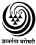 ज्ञानगंगोत्री, गंगापूर धरणाजवळ, नाशिक 422 222शिष्यवृत्ती कक्षशैक्षणिक सत्र 2018-19 शिष्यवृत्तीसंदर्भात अत्यंत महत्वाची सूचना
दि. 18.01.2019मूळ कागदपत्रं (Original Documents) अपलोड करण्याबाबत व इतर सूचनाज्या विद्यार्थ्यांनी ऑनलाईन शिष्यवृत्ती अर्ज सादर केलेला आहे, अशा विद्यार्थ्यांनी सर्व मूळ कागदपत्रं अपलोड करावेत अशा शासनाच्या सूचना प्राप्त झाल्यामुळे ज्या विद्यार्थ्यांनी सर्व मूळ दस्तावेज अपलोड केलेले नाहीत, अशा विद्यार्थ्यांचे अर्ज त्यांच्या लॉगीनला परत पाठविण्यात आलेले आहेत.अशा विद्यार्थ्यांनी या सूचनेत दिल्याप्रमाणे सर्व मूळ कागदपत्रं अपलोड करून अर्ज पुन्हा सादर करावा.ज्या विद्यार्थ्यांचे अर्ज परत आलेले नाहीत अशा विद्यार्थ्यांनी या यादीप्रमाणे कागदपत्रं अपलोड केले आहेत की नाहीत, याची कृपया खात्री करावी.अपलोड करावयाचे कागदपत्रं पुढीलप्रमाणे (अनुसूचित जाती व अनुसूचित जमाती)10 वी उत्तीर्ण गुणपत्रिका, 2) 12 वी उत्तीर्ण गुणपत्रिका, 3) पूर्वशिक्षण गुणपत्रिका, (आताच्या शिक्षणक्रमास प्रवेश घेण्यापूर्वी जो शिक्षणक्रम उत्तीर्ण केला असेल त्याची गुणपत्रिका), 4) शाळा/महाविद्यालय सोडल्याचा दाखला (मागील शिक्षणक्रम उत्तीर्ण असल्याचा) 5) जात प्रमाणपत्र, 6) जात वैधता प्रमाणपत्र (फक्त व्यावसायिक शिक्षणक्रमाच्या विद्यार्थ्यांसाठी) 7) उत्पन्न दाखला, 8) शुल्क जमा केल्याची पावती (अभ्यासकेंद्रावर शुल्क जमा केले असल्यास मूळ पावतीची स्कॅन प्रत किंवा विद्यापीठाकडून प्राप्त झालेले बोनाफाईड प्रमामपत्राची स्कॅन प्रत) 9) खंड प्रमाणपत्र (सध्याचा प्रवेश घेण्यापूर्वी शिक्षणात खंड असल्यास,  मागील शिक्षणापूर्वी खंड असल्यास विद्यार्थ्यांनी जोडू नये) 10) अधिवास प्रमाणपत्र (याचा कदाचित यापूर्वी उल्लेख नसेल, पण आजच्या बैठकीत सदर प्रमाणपत्र आवश्यक असल्याचे संबंधितांनी सांगितले आहे.) 11) इतरत्र प्रवेश नसल्याचे हमीपत्र, 12) नोकरी करीत नसल्याचे हमीपत्र, 13) शिष्यवृत्तीस अपात्र ठरल्यास हमीपत्र, 14) विद्यार्थी व पालकांनी द्यावयाचे बंधपत्र, (परिशिष्ट अ) 15) केंद्राने द्यावयाचे बंधपत्र (परिशिष्ट ब) मूळ प्रत, 16) केंद्राने द्यावयाचे उपस्थिती प्रमाणपत्र (नमुन्याप्रमाणे प्रत्येक केंद्राने स्वत:च्या केंद्राचे तयार केलेले) (प्रत्येक विद्यार्थ्याचे स्वतंत्र) 17) संपर्कसत्राचे हजेरीपत्र, (नमुन्याप्रमाणे केंद्राने तयार केलेले) (प्रत्येक विद्यार्थ्याचे स्वतंत्र) उपरोक्त सर्व 17 कागदपत्रं मूळ स्वरुपातीलच स्कॅन करून अपलोड करावीत.    *	अपलोड करावयाचे कागदपत्रं पुढीलप्रमाणे (VJNT/SBC/OBC)1) 10 वी उत्तीर्ण गुणपत्रिका, 2) 12 वी उत्तीर्ण गुणपत्रिका, 3) पूर्वशिक्षण गुणपत्रिका, (आताच्या शिक्षणक्रमास प्रवेश घेण्यापूर्वी जो शिक्षणक्रम उत्तीर्ण केला असेल त्याची गुणपत्रिका), 4) शाळा/महाविद्यालय सोडल्याचा दाखला (मागील शिक्षणक्रम उत्तीर्ण असल्याचा)  5) जात प्रमाणपत्र, 6) जात वैधता प्रमाणपत्र (फक्त व्यावसायिक शिक्षणक्रमाच्या विद्यार्थ्यांसाठी) 7) उत्पन्न दाखला, 8) शुल्क जमा केल्याची पावती (अभ्यासकेंद्रावर शुल्क जमा केले असल्यास मूळ पावतीची स्कॅन प्रत किंवा विद्यापीठाकडून प्राप्त झालेले बोनाफाईड प्रमामपत्राची स्कॅन प्रत) 9) खंड प्रमाणपत्र (सध्याचा प्रवेश घेण्यापूर्वी शिक्षणात खंड असल्यास,  मागील शिक्षणापूर्वी खंड असल्यास विद्यार्थ्यांनी जोडू नये) 10) अधिवास प्रमाणपत्र (याचा कदाचित यापूर्वी उल्लेख नसेल, पण आजच्या बैठकीत सदर प्रमाणपत्र आवश्यक असल्याचे संबंधितांनी सांगितले आहे.) 11) इतरत्र प्रवेश नसल्याचे हमीपत्र, 12) नोकरी करीत नसल्याचे हमीपत्र, 13) शिष्यवृत्तीस अपात्र ठरल्यास हमीपत्र, 14) Non Creamy Layer 15) रेशन कार्ड, 16) Self Declaration Form (महाडिबीटी पोर्टलवर उपलब्ध आहे) 17) विद्यार्थी व पालकांनी द्यावयाचे बंधपत्र, (परिशिष्ट अ) 18) केंद्राने द्यावयाचे बंधपत्र (परिशिष्ट ब) मूळ प्रत, 19) केंद्राने द्यावयाचे उपस्थिती प्रमाणपत्र (नमुन्याप्रमाणे प्रत्येक केंद्राने स्वत:च्या केंद्राचे तयार केलेले) (प्रत्येक विद्यार्थ्याचे स्वतंत्र) 20) संपर्कसत्राचे हजेरीपत्र, (नमुन्याप्रमाणे केंद्राने तयार केलेले) (प्रत्येक विद्यार्थ्याचे स्वतंत्र) उपरोक्त सर्व 20 कागदपत्रं मूळ स्वरुपातीलच स्कॅन करून अपलोड करावीत.    *	जात वैधता प्रमाणपत्र अपलोड करायला पर्याय दिसत नसेल तर जात प्रमाणपत्र व जात वैधता
 	प्रमाणपत्र एकत्र स्कॅन करून PDF तयार करावी. उपस्थिती दाखला व संपर्कसत्र हजेरीपत्रकही एकत्र
 	स्कॅन करून PDF केले तरी चालेल.   *   विद्यार्थी मागील सत्रात उत्तीर्ण असणे ही शिष्यवृत्तीच्या मुख्य पात्रतेपैकी एक असल्याने जे विद्यार्थी
 	अनुत्तीर्ण आहेत ATKT आहेत, अशा विद्यार्थ्यांनी संपूर्ण शुल्क जमा करून त्याची पावती/डीडी/ चलनाची
 	सत्यप्रत सादर करणे आवश्यक आहे. अशा विद्यार्थ्यांसाठी वरिष्ठ पातळीवर प्रयत्न सुरू आहेत. मात्र
 	यात यश मिळाले तरच विद्यार्थ्याने जमा केलेले शुल्क त्याला परत करण्यात येईल.   *   नोव्हें/डिसें. 2018 मध्ये पूर्वतयारी परीक्षा दिलेल्या विद्यार्थ्यांनी कृपया शिष्यवृत्तीसाठी अर्ज सादर करू
 	नयेत.   *  ज्या विद्यार्थ्यांनी अद्यापही अर्ज सादर केला नाही, अशांसाठी 31 जानेवारी ही अंतिम मुदत असली तरी,
 	या मुदतीपर्यंत समाज कल्याण कार्यालय, VJNT कार्यालयाकडे सदर अर्ज पोहोचणे अपेक्षित आहे.
 	आपल्या विद्यापीठाच्या बाबत ते शक्य नसल्याने ही मुदत संपण्यापूर्वी दोन दिवस आधीच अर्ज
 	विद्यापीठ मुख्यालयात पोहोचल याची जबाबदारी संबंधित केंद्रांची व विद्यार्थ्यांची असेल, तसेच यापूर्वी
 	ज्यांनी अर्ज सादर केले आहेत, मात्र त्यांच्या लॉगीनला दुरुस्तीसाठी अर्ज आले आहेत अशा विद्यार्थ्यांना
 	या अंतिम मुदतीचा लाभ मिळणार नसल्याने त्यांनी तातडीने अर्ज सादर करण्याची जबाबदारी संबंधित
 	विद्यार्थ्याची असेल. संचालक,विद्यार्थी सेवा विभाग   